STUDI KASUSASUHAN KEBIDANAN SECARA CONTINUITY OF CARE PADA NY “I” DI PMB ENDAH NURIKALAPORAN TUGAS AKHIRDiajukan sebagai salah satu syarat menyelesaikan pendidikan Ahli Madya Kebidanan pada Program Studi D.III Kebidanan Malang Politeknik Kesehatan Kemenkes Malang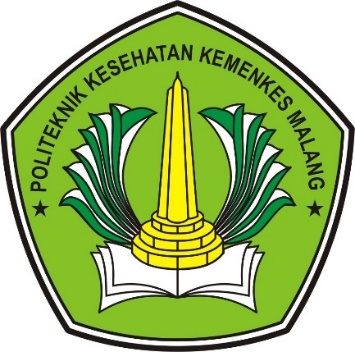 DISUSUN OLEH:NISRINA SALSABILANIM. P17310191006KEMENTERIAN KESEHATAN REPUBLIK INDONESIAPOLITEKNIK KESEHATAN KEMENKES MALANGJURUSAN KEBIDANAN PROGRAM STUDI DIPLOMA III KEBIDANAN MALANGTAHUN 2022